September 22’- December  22’ Rotating MenuMondayTuesdayWednesdayThursdayAges:  6-18FridayBeef and Cheese BurritoBeef & Cheese Burrito – 1 eachWG Mexican Rice – ½ cup Seasoned Corn – ½ cup Fresh Apple – 1 each Skim Milk – 8 fl. oz.Chicken Pot PieChicken Pot Pie – ½ cupWG Biscuit – 1 each Green Salad – 1 cup Fresh Plum -1 eachSkim Milk – 8 fl ozBaked Beef SpaghettiBeef – 2 oz WG Spaghetti – 2.5 oz Cali Blend Veggies – ½ cup Fresh pineapple - 1/2 cupSkim Milk – 8 fl. Oz.Chicken Pita Chicken Fajita – 2 oz WG Pita-1 eachGreen Salad – ½ cup Mandarin Fruit CupSkim Milk – 8 fl. Oz.Skillet Macaroni & BeefSkillet Beef – ½ cupWG Macaroni – ¼ cup Green Salad – 1 cup Fresh Watermelon – ½ cupSkim Milk – 8 fl. Oz.BBQ Beef Meatballs Meatballs – 2x 1 oz each WG Twisted Garlic Bread – 1 eachCali Blend Veggies – ½ cup Fresh Apple - 1 eachSkim Milk – 8 fl. Oz.Cheese Ravioli lasagna Lasagna – ½ cup WG pasta – ¼ cup Steamed Broccoli – ½ cup Fruit Cup Skim Milk – 8 fl. Oz.Buffalo Chicken Enchilada DipDip – ½ cup WG Tortilla chips- 11 chipsCut corn - ½ cup Sliced watermelon – ½ cup Skim Milk – 8 fl. Oz.Cheeseburger Burger – 4 ozWG Bun – 1 each Baked potato – 1 each Sliced Cantaloupe – ½ cupStuffed Chicken Breast 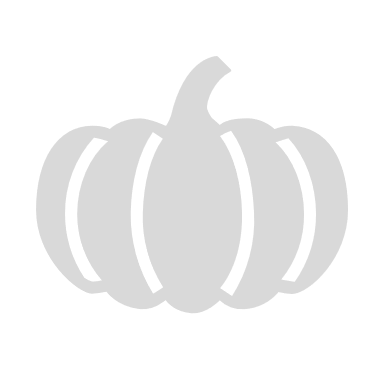 Chicken with white sauce – 1 each Brown rice – ½ cup8-way garden veg – ½ cupFresh plum – 1 each Skim Milk – 8 fl. Oz.Beef NachosBeef – ½ cupTortilla chips – 11 each Seasoned Corn – ½ cup Fresh orange – 1 each Skim Milk – 8 fl. Oz.Cheese Stuffed Pasta ShellsShells – 1 each with marinara 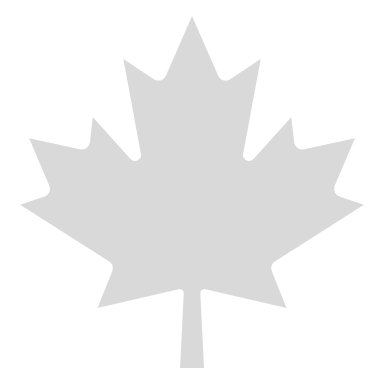 WG Roll – 1 each CA Blend - ½ cupBananas - 1 eachSkim Milk – 8 fl. Oz.Buffalo Chicken Sandwich Buffalo chicken – 1 each WG Bun-1 eachPotato Wedges – ½ cup Grapes – ½ cupSkim Milk – 8 fl. Oz.Pulled BBQ Beef Sandwich BBQ Beef – 2.5 ozWG Bun – 1 each Corn Cobbette – 1 each Plum – 1 each Skim Milk – 8 fl. Oz.Grilled Chicken Salad Chicken – 2 ozWG Roll – 1 each Green Salad – 1 cupApple – 1 each Skim Milk – 8 fl. Oz.Chicken Fajita Soft Tacos  Chicken – ½ cup Cheese – ½ oz WG Tortilla – 2 each Fresh Apple – 1 each Skim Milk – 8 fl. oz.Sloppy Joes Sloppy Joes Mix – 2.5 oz WG Bun – 1 each Corn Cobbette – 1 each Sliced Pineapple – ½ cup Skim Milk – 8 fl. oz.Chicken Sandwich w/ American Cheese - 1 each – 3 oz chicken WG Bun- 1 eachPotato wedges – ½ cupSliced Watermelon – ½ cup Skim Milk – 8 fl. oz.Beef Pepperoni Calzone - 1 eachWG Crust Green Salad – 1 cup Sliced Cantaloupe – ½ cupSkim Milk – 8 fl. oz.Pulled BBQ Chicken – 3 oz WG Bun – 1 each Kevin’s Famous Baked Beans – ½ cup Rotating Fruit Skim Milk – 8 fl. oz.